Monday Date:___Test Taking StrategiesTuesday     Date:______Test Taking StrategiesWednesday  Date:______Test Taking StrategiesThursday    Date:________Test Taking StrategiesFriday   Date:_____Test Taking Strategies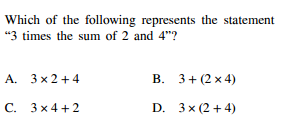 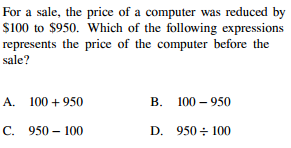 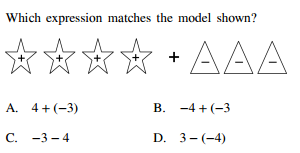 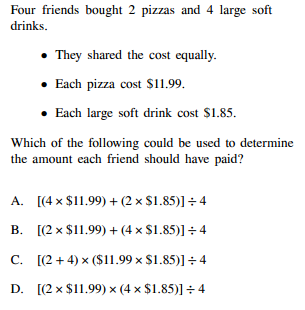 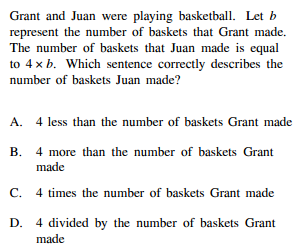 